Lothian Clinical Academic Pathways Partnership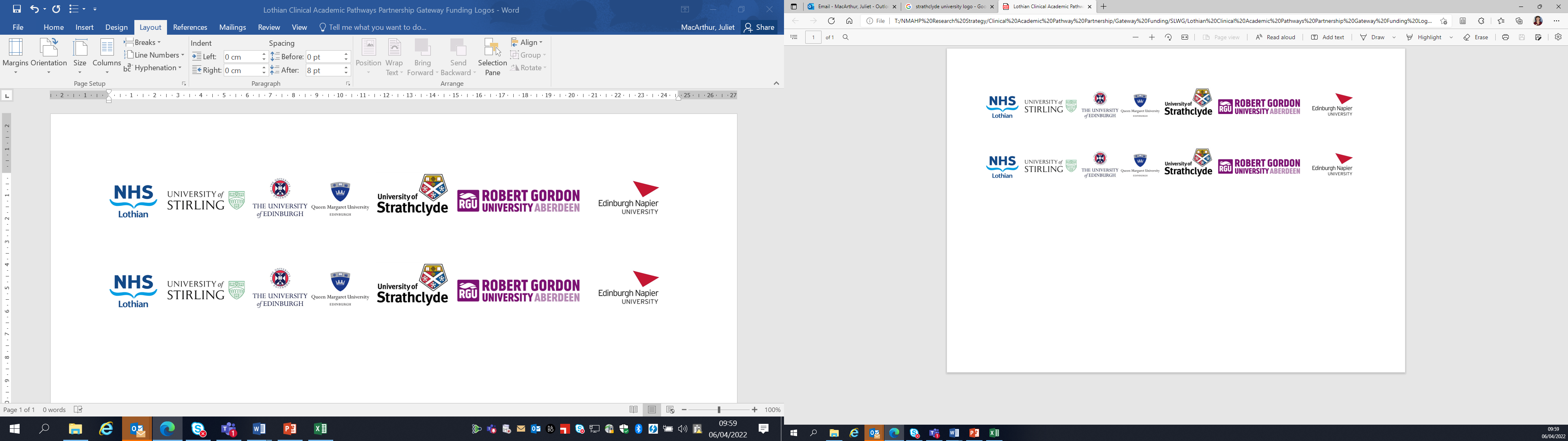 Clinical Academic Research Gateway FundingFirst Steps into Research Opportunities 2024Please return to Andy Peters, AHP Research & Development Facilitator, NHS Lothian andy.peters@nhslothian.scot.nhs.uk Institution & DepartmentResearch Centre (if appropriate)University of Edinburgh/NHS LothianEdinburgh Critical Care Research GroupContact – name, role & emailThomas.craven@nhslothian.scot.nhs.uk OR dave.hope@ed.ac.uk Research Project/Programme TitleCritical Care and Perioperative Research ProgrammeA range of locally led and national clinical trials and studies. Many funded by the NIHR.Details of Research Project / Programme – including funder, team members, methodology, stage of implementationWe can offer experience in a range of ongoing clinical trials currently led by Edinburgh, and recruiting in Lothian.Those of most interest are most likely:RESULTHIP trial – a multicentre trial comparing two transfusion strategies for managing patients after fractured neck of femur surgery. Funded by HTA (CI Prof Mike Gillies)ABC Post ICU – a multicentre trial comparing two approaches to managing anaemic in ICU survivors. Funding by the Moulton Foundation (CI Prof Tim Walsh)TRAITS – A multicentre platform trial comparing different treatments for specific ‘traits’ in critically ill patients. CSO funded (CI Prof Manu Shankar-Hari)Trials are all either running or in set-up.Opportunities for candidate e.g. attending meetings; data collection; data management; analysis; ethics application; dissemination activities(bullet points)Attending trial management meetings, steering committees.Being involved in screening and recruitment, patient management during the trialInvolvement in data collectionPotential involvement in process evaluation (e.g ResultHip trial)Collection of follow-up data.Any other considerations or information for potential candidates? (e.g. potential links to other projects, networking opportunities, specific skills needed)Candidate can embed within the critical care and perioperative research team. Gain experience of running a research programme.Could be involved in new study development and set-up, including PPI work if of interestDates available (awards likely to be made Feb/Mar 2024 for start in Mar/Apr 2023)Available from March 2024Mentor(s)David Hope (Research Manager); Jo Singleton and Sophie Birch (Lead Research Nurses); Dr Tom Craven (Consultant in Critical Care)Profs Tim Walsh, Mike Gillies, Manu Shankar-Hari (all CIs)